Term 2 Planner 2022 - KINDY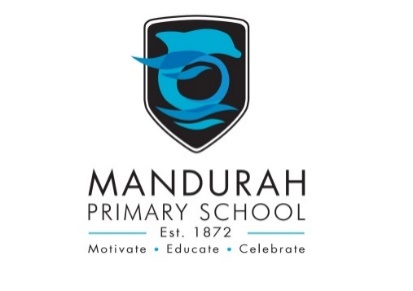 WEEKMONDAYTUESDAYWEDNESDAYWEDNESDAYTHURSDAYFRIDAYWeek 125th April
ANZAC DAYPUBLIC HOLIDAY26th April

STAFF DEVELOPMENT DAY27th April
 STUDENTS RETURNKindy Black27th April
 STUDENTS RETURN
 
Kindy Blue28th April


 Kindy Blue - Rm 1929th April


 Kindy Blue - Rm 19Week 22nd May


 Kindy Black - Rm 213rd May


 Kindy Black - Rm 21                              4th May

No Kindy Classes                              4th May

No Kindy Classes5th May


 Kindy Blue - Rm 196th May


 Kindy Blue - Rm 19Week 39th May



 Kindy Black - Rm 2110th May



 Kindy Black - Rm 2111th May



 Kindy Black11th May



 Kindy Blue12th May



 Kindy Blue - Rm 1913th May



 Kindy Blue - Rm 19Week 416th May



 Kindy Black - Rm 2117th May



 Kindy Black - Rm 2118th May

 No Kindy Classes18th May

 No Kindy Classes19th May



 Kindy Blue - Rm 1920th May



 Kindy Blue - Rm 19Week 523rd May



 Kindy Black - Rm 2124th May



 Kindy Black - Rm 2125th May



 Kindy Black25th May



 Kindy Blue26th May



 Kindy Blue - Rm 1927th May



 Kindy Blue - Rm 19Week 630th May


 Kindy Black - Rm 2131st May


 Kindy Black - Rm 211st Jun

 No Kindy Classes1st Jun

 No Kindy Classes2nd Jun



 Kindy Blue - Rm 193rd Jun



 Kindy Blue - Rm 19Week 76th Jun
WA DAY
PUBLIC HOLIDAY7th Jun



 Kindy Black - Rm 218th Jun



 Kindy Black8th Jun



 Kindy Blue9th Jun



 Kindy Blue - Rm 1910th Jun



 Kindy Blue - Rm 19Week 813th Jun


 Kindy Black - Rm 2114th Jun


 Kindy Black - Rm 2115th Jun

 No Kindy Classes15th Jun

 No Kindy Classes16th Jun



 Kindy Blue - Rm 1917th Jun



 Kindy Blue - Rm 19Week 920th Jun



 Kindy Black - Rm 2121st Jun



 Kindy Black - Rm 2122nd Jun
 Kindy REACH Reward Day


 Kindy Black22nd Jun
 Kindy REACH Reward Day


 Kindy Blue23rd Jun



 Kindy Blue - Rm 1924th Jun



 Kindy Blue - Rm 19Week 1027th Jun


 Kindy Black - Rm 2128th Jun


 Kindy Black - Rm 2129th Jun

 No Kindy Classes29th Jun

 No Kindy Classes30th Jun



 Kindy Blue - Rm 191st JulyLAST DAY OF TERM


 Kindy Blue - Rm 19